АКТ визуального осмотра земельного участкаДата осмотра       20 марта 2019 годаВремя осмотра   14-30 по адресу: обл.Оренбургская, р-н Оренбургский, с/с Подгородне-Покровский, с.Подгородняя Покровка, ул.Самарская, участок №415, кадастровый номер 56:21:1801001:987Лица, проводившие осмотр:Ахмерова Ольга Геннадьевна – ведущий специалист администрации МО Подгородне-Покровский сельсовет;Ломакин Андрей Владимирович - ведущий специалист администрации МО Подгородне-Покровский сельсовет.На основании заявления Веретина А.Г. (№104 от 14.03.2019) собственника земельного участка по адресу: обл.Оренбургская, р-н Оренбургский, с/с Подгородне-Покровский, с.Подгородняя Покровка, ул.Самарская, участок №415, о проведении публичных слушаний по рассмотрению проекта решения по предоставлению разрешения на отклонение от предельных параметров разрешенного строительства для строительства жилого дома с гаражом, разрешенное использование: для индивидуального жилищного строительства и ведения личного подсобного хозяйства, площадью 1000 кв.м. путем уменьшения расстояния от границы смежного земельного участка с кадастровым номером 56:21:1801001:884, с 3,0 метров до 0,80 метров и со стороны улицы Самарской с 5,0 метров до 3,50 метров комиссия выехала на место нахождения земельного участка.При визуальном осмотре выявлено, что на земельном участке расположен жилой дом с гаражом, в границах указанных в схеме.Акт составлен в 1 экземпляре для приобщения к делу по публичным слушаниям назначенным на 02.04.2019 с 14-30.Прилагаются 3 фотографии на 2 листах.Подписи лиц, проводивших осмотр:Ахмерова О.Г.    __________________Ломакин А.В. ___________________Приложение к акту осмотра от  20.03.2019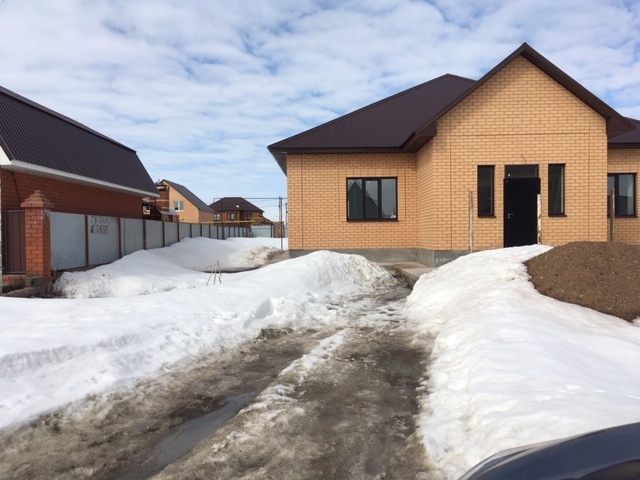 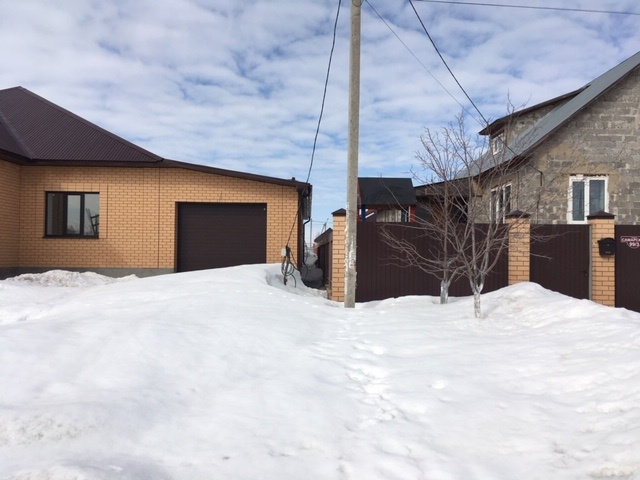 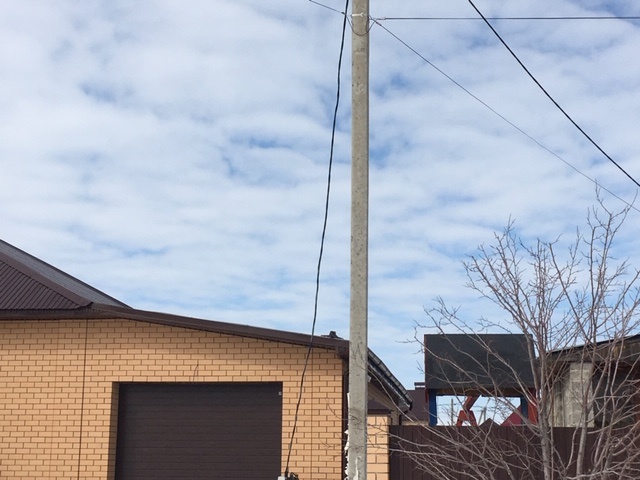 